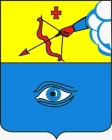 ПОСТАНОВЛЕНИЕ____04.03.2020_____                                                           № ___17/17____ г. ГлазовО внесении изменений в реестр мест (площадок) накопления твердых коммунальных отходов  на территории муниципального образования «Город Глазов», утвержденный постановлением Администрации города Глазова от 28.12.2018 № 17/68Руководствуясь Федеральным законом от  06.10.2003 № 131-ФЗ «Об общих принципах организации местного самоуправления в Российской Федерации», статьей 13.4 Федерального закона от 24.06.1998 № 89-ФЗ «Об отходах производства и потребления», постановлением  Правительства Российской Федерации  от 31.08.2018 № 1039 «Об утверждении Правил обустройства мест (площадок) накопления  твердых коммунальных отходов и ведения  их реестра», в связи с принятием приказа начальника управления жилищно-коммунального хозяйства, наделенного правами юридического лица, Администрации города Глазова от 18.02.2020 №25 «О включении сведений о месте (площадке) накопления твердых коммунальных отходов в реестр»П О С Т А Н О В Л Я Ю:Внести в реестр мест (площадок) накопления твердых коммунальных отходов на территории муниципального образования «Город Глазов», утвержденный постановлением Администрации города Глазова от 28.12.2018 № 17/68, изменение, дополнив его пунктом 433 согласно Приложению № 1 к настоящему постановлению.Настоящее постановление подлежит официальному опубликованию в средствах массовой информации и на официальном сайте муниципального образования «Город Глазов» в информационно-телекоммуникационной сети «Интернет».Контроль за исполнением настоящего постановления возложить на заместителя Главы Администрации города Глазова по вопросам строительства, архитектуры и жилищно-коммунального хозяйства С.К. Блинова.Глава города Глазова                                                                               С.Н. КоноваловПриложение № 1к постановлениюАдминистрации города Глазова от 04.03.2020 № 17/17Администрация муниципального образования «Город Глазов» (Администрация города Глазова) «Глазкар» муниципал кылдытэтлэн Администрациез(Глазкарлэн Администрациез)№п/пМесто нахождения мест (площадок) накопления твердых коммунальных отходовМесто нахождения мест (площадок) накопления твердых коммунальных отходовМесто нахождения мест (площадок) накопления твердых коммунальных отходовМесто нахождения мест (площадок) накопления твердых коммунальных отходовТехнические характеристикимест (площадок) накопления твердых коммунальных отходовТехнические характеристикимест (площадок) накопления твердых коммунальных отходовТехнические характеристикимест (площадок) накопления твердых коммунальных отходовТехнические характеристикимест (площадок) накопления твердых коммунальных отходовТехнические характеристикимест (площадок) накопления твердых коммунальных отходовСобственники мест (площадок) накопления твердых коммунальных отходовИсточники образования твердых коммунальных отходовПериодичность вывоза№п/пУлица№ домаДолготаШиротаВид места (площадки)Используемое покрытиеПлощадь, м2Количество размещенных контейнеров, (количество планируемых к размещению контейнеров)Объем контейнера, м3Собственники мест (площадок) накопления твердых коммунальных отходовИсточники образования твердых коммунальных отходовПериодичность вывоза432Первомайская258.14024552.678334площадкабетонная4,510,75Межрайонная ИФНС России №2 по Удмуртской Республике,  основной государственный регистрационный номер 1041802300110 427628, УР,  г. Глазов, ул. Первомайская,2 тел.89128791900Ул. Первомайская, д.2По заявке